ЧТО НУЖНО ЗНАТЬ О РЕЧЕВОМ НЕГАТИВИЗМЕКОНСУЛЬТАЦИЯ УЧИТЕЛЯ-ЛОГОПЕДА ДЛЯ РОДИТЕЛЕЙ ДЕТЕЙ МЛАДШЕГО ДОШКОЛЬНОГО ВОЗРАСТАВ последнее время заметно увеличилось количество детей, которые не говорят в 2-3 года. Родители начинают замечать, что их ребёнок отстает от сверстников в речевом развитии. В детском саду педагоги также постоянно говорят о том, что малыш плохо говорит. Часто родители приходят к выводу, что ребёнок ленится. А если он ленится, то нужно активно заниматься и изгонять эту лень. 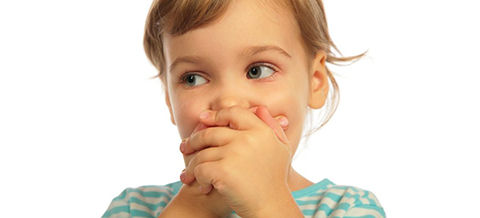 · Подобные проявления являются признаками речевого негативизма. 1. Сходить на консультацию к логопеду. 2. Исключить слова-просьбы: «скажи», «повтори», «неправильно» и т.п. 3. Играть с ребёнком в простые игры в непринуждённой форме. Игры должны быть непродолжительными (3-5 минут), т.к. малыш не может долго концентрировать внимание. Важно подбирать игры, опираясь на предпочтения ребёнка. Он должен хотеть играть в них. Например: «Смотри малыш, это киса. Киса мяукает: мяу-мяу» или «А где наша ляля? Ляля идёт: топ-топ». 4. Во время игры «оречевлять» каждое свое действие и действие ребёнка, но не просить повторить. Очень хорошо в процессе игры использовать диалог. Не просто постоянно называть предметы и действия, а задавать ребенку вопросы, делать паузы, давая ему понять, что он должен отреагировать, что пришла его очередь. Если малыш, в силу своих речевых возможностей, пока не может ответить, выдержав паузу, нужно ответить на свой вопрос самим. 5. Говорить с малышом кратко, понятно: предложениями, состоящими из 2-3 слов. 6. Исключить электронную речь (гаджеты, говорящие игрушки). 7. Искренне хвалить ребёнка за каждое достижение. Самая главная наша задача – вызвать у ребенка желание говорить.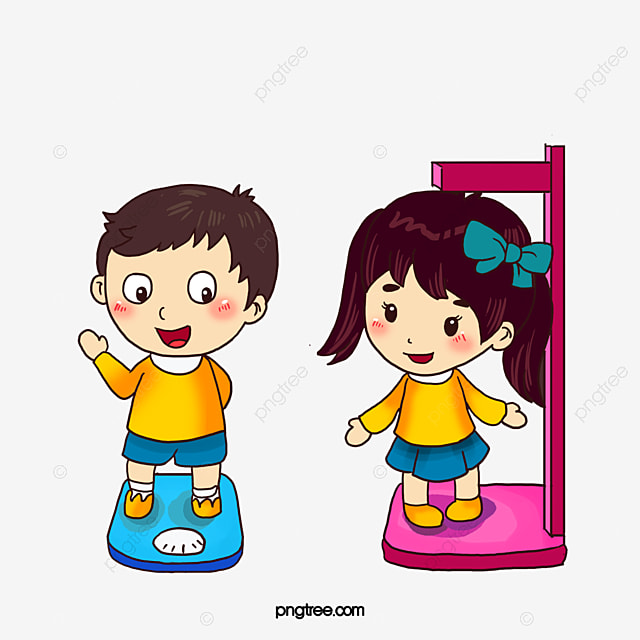 использует в основном жесты; закрывает уши, когда ему читают или делает вид, что не слышитв ответ на вопросы отворачивается, опускает голову, может убежать или заплакатьпроявляет агрессию при чтении: может закрывать читающему рот, бросать или рвать книжки